09.04.2020г.     10  класс    Тема. Уравнения, сводящиеся к простейшим с заменой неизвестного.1)Прочитать п.11.2( Рассмотреть примеры №1,2,3), и примеры предложенные ниже1).  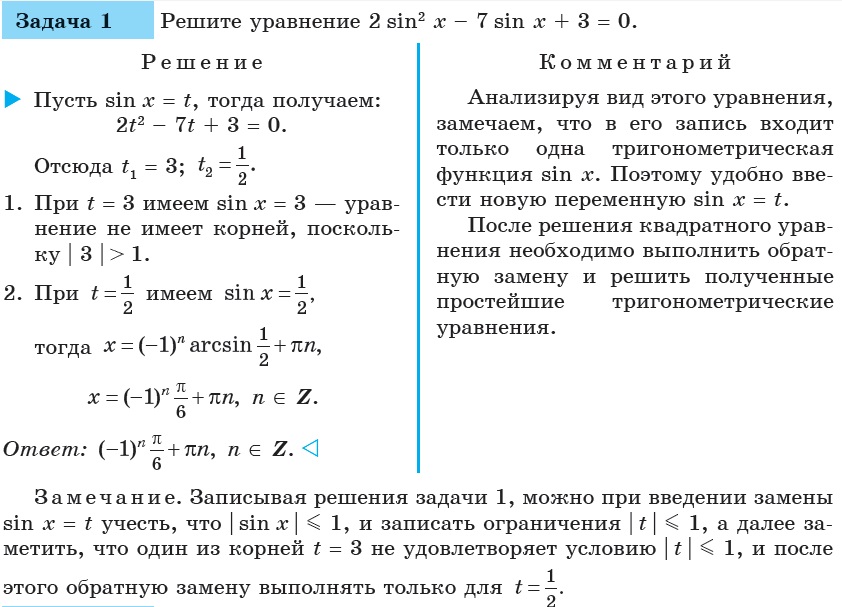 2).  а)  Решение: Задача сводится к решению совокупности уравнений: Из этих уравнений находим соответственно: Ответ: Обратите внимание на то,что  ответ записывается обязательно!2)Выполнить самостоятельно №11.8(2,4),11.9(ж,к),11.10(в,д,ж)